Чорнобиль. Як це було…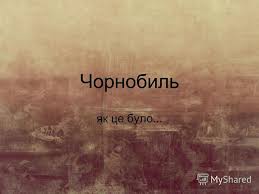 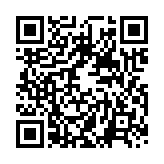 